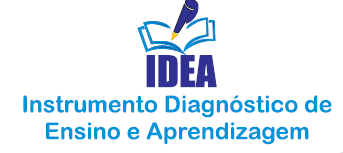 GABARITO OFICIAL – 2ª SÉRIE DO ENSINO MÉDIO1º DIA – 08/12/2018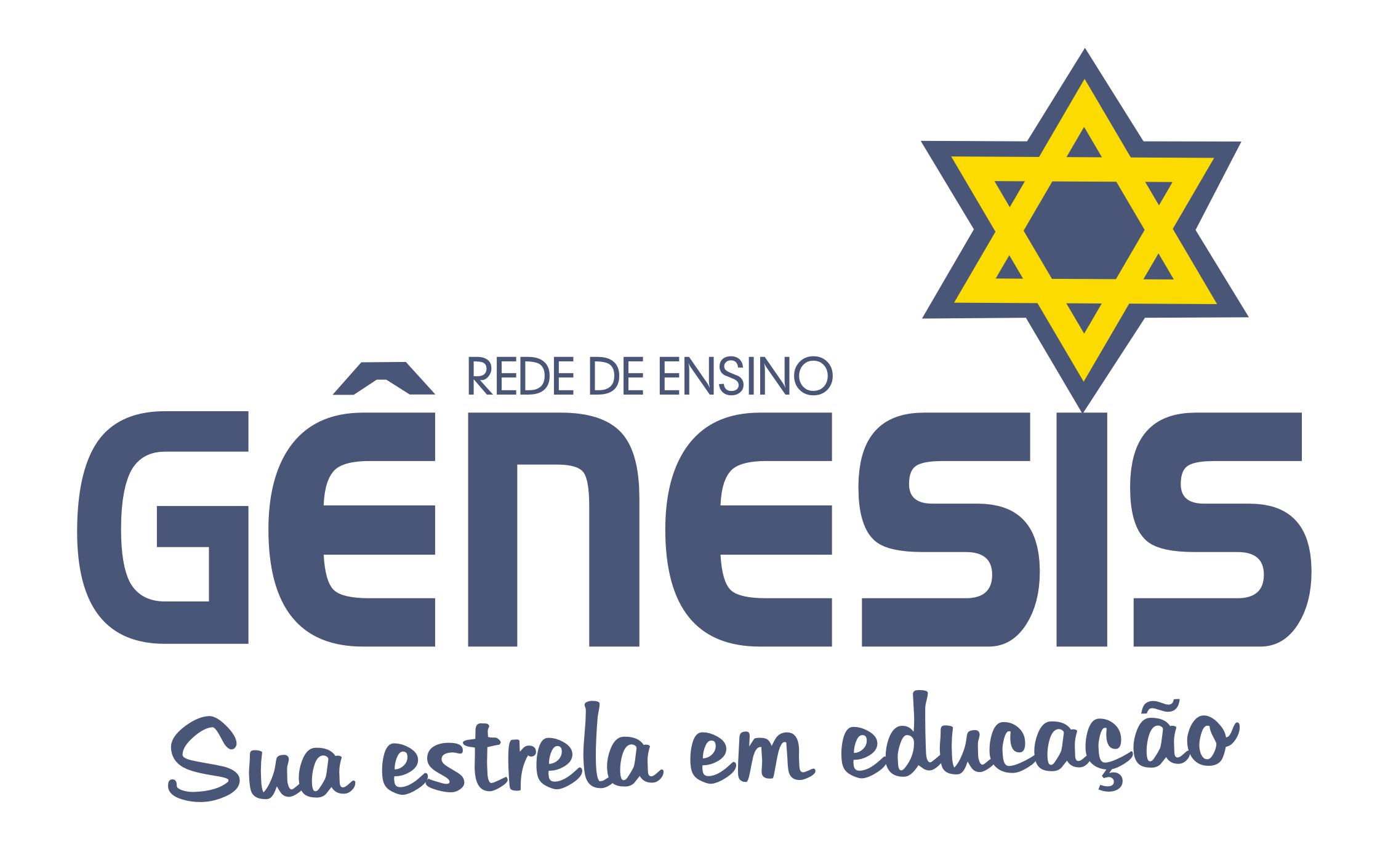 QuestãoRespostaQuestãoRespostaQuestãoResposta1A29A57E2D30A58D3D31E59B4C32B60A5B33D61D6C34A62D7B35A63C8C36B64C9C37A65E10A38B66C11C39B67D12E40D68A13A41B69D14D42D70B15A43B71A16B44E72A17E45B73D18C46B74E19D47B75D20E48B76D21D49E77E22B50B78E23D51B79E24E52C80A25B53B81D26C54E82B27D55B83B28A56C84B